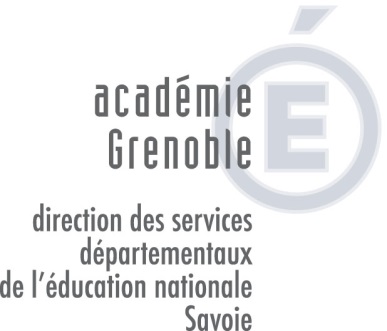 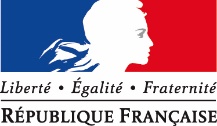 DOSSIER DE CANDIDATURE CONGE DE FORMATION 2018-2019A retourner au plus tard le 4 mars 2018 à votre IEN.ETAT CIVIL  Je soussigné (e)SITUATION ADMINISTRATIVENature de la demande :      demande visant un enrichissement professionnel et aboutissant à une     certification			       demande visant une reconversion professionnelle	FORMATIONDans l’hypothèse où ma demande serait agréée, je m’engage : à rester au service de l’état à l’expiration de ce congé pendant une période d’une durée égale au triple de celle pendant laquelle l’indemnité mensuelle forfaitaire m’aura été versée et à rembourser le montant de cette indemnité en cas de non-respect de cet engagement.A fournir à la fin de chaque mois une attestation de présence effective en formation. En cas d’interruption de ma formation sans motif valable, je m’engage à rembourser les indemnités perçues depuis le jour où cette formation a été interrompue.Je déclare avoir pris connaissance des dispositions du décret 2007-1470 du 15/10/2007 en ce qui concerne Les obligations incombant aux fonctionnaires placés en congé formationLa durée maximale du versement de l’indemnité mensuelle forfaitaire (12 mois)L’obligation de paiement des retenues pour pension civile                                                                Fait à 				, le                                                                         Signature précédée de la mention « lu et approuvé »Avis circonstancié de l’IEN de circonscription□ Favorable   	□  DéfavorableMotivation de l’avis : ………………………………………………………………………………………………………………………………………………………………………………………………………………………………………………………………..………………………………………………………………………………………………………………………………………………..………………………………………………………………………………………………………………………………………………..………………………………………………………………………………………………………………………………………………..………………………………………………………………………………………………………………………………………………..………………………………………………………………………………………………………………………………………………..………………………………………………………………………………………………………………………………………………..………………………………………………………………………………………………………………………………………………..Cadre réservé à l’administrationEn activité□ oui    □ non3 ans de service □ oui    □ nonAncienneté généralede service  au 01/09/2018 ………………….Nom d’usage …………………………………………………………………Nom patronymique ………………………………………………………..Prénoms …………………………………………………………………………….Date de naissance     ….………. / ….………. / ….………. ………………………………………………………………………………………..…………………………………………………………………………………...............C.P ………………     Commune ………………………………………………….   fixe                …………. / ..………. / ..………. / …………  portable      ..………. / ..………. /…………. / ..………..Mel ………………………………………@ ……………………………………………Etablissement d’affectation en 2017/2018……………………………………………………………………………………………………………………………………………………Diplôme le plus élevé ……………………………………………………………………………………………………….........................................................Formations suivies au cours de l’année scolaire 2017-2018 ……………………………………………………......................................................Avez- vous déjà bénéficié d’un congé formation   oui   non Si oui, préciser l’année d’obtention : …………………. Le nombre de mois : ……………..Avez-vous déposé une demande de congé de formation identique  oui    non Si oui, en quelle (s) année(s) :………………………… Avez-vous refusé un congé formation dans les 5 dernières années  Intitulé de la formation ………………………………………………………………………………………………………......................................................Organisme (joindre  plaquette) …………………………………………………………………………………………………………………………….Dates de la formation ……………………………………………………………………………………………….  Nombre de mois demandés  …………………………………………………………...  